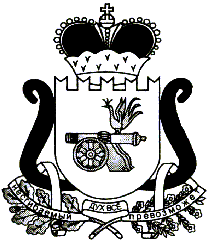       Контрольно-ревизионная комиссия муниципального образования«Ельнинский район» Смоленской областиЗАКЛЮЧЕНИЕ № 18на годовой отчет об исполнении бюджета Коробецкого сельского поселения Ельнинского района Смоленской области за 2021 годг. Ельня								                       от 05.04.2022 г. 	Заключение на годовой отчет об исполнении бюджета Коробецкого сельского поселения Ельнинского района Смоленской области (далее - сельское поселение) за 2021 год, подготовлено в соответствии с требованиями статьи  264.4 Бюджетного кодекса Российской Федерации, части 15 раздела 3 Положения о бюджетном процессе в Коробецком сельском поселении Ельнинского района Смоленской области, утвержденного решением Совета депутатов Коробецкого сельского поселения Ельнинского района Смоленской области от 26.02.2020 № 8, и  частью 3 пункта 1.2 Соглашения о передаче полномочий по осуществлению внешнего муниципального финансового контроля от 17.01.2022 года. 	Состав и содержание форм предоставленной бюджетной отчетности в основном соответствует требованиям пункта 11 приказа Министерства финансов Российской Федерации от 28.12.2010 № 191н «Об утверждении Инструкции о порядке составления и предоставления годовой, квартальной и месячной отчетности об исполнении бюджетов бюджетной системы Российской Федерации» (далее - Инструкция, утвержденная приказом Минфина России от 28.12.2010 № 191н), бюджетная отчетность предоставлена на бумажных носителях в сброшюрованном и пронумерованном виде, с оглавлением и сопроводительным письмом. 		 Отчетность составлена с нарастающим итогом, с начала года в рублях и с точностью до второго десятичного знака после запятой, что соответствует требованиям пункта 9 Инструкции, утвержденной приказом Минфина России от 28.12.2010 № 191н. 	Бюджетная отчетность предоставлена в сроки, установленные статьёй 264.4 Бюджетного кодекса Российской Федерации и пунктом 4 части 15 раздела 3 Положения о бюджетном процессе в Коробецком сельском поселении Ельнинского района Смоленской области, утвержденного решением Совета депутатов Коробецкого сельского поселения Ельнинского района Смоленской области от 26.02.2020 № 8. 	Бюджет сельского поселения на 2021 год утвержден решением Совета депутатов Коробецкого сельского поселения Ельнинского района Смоленской области от 28.12.2020 № 31 «О бюджете Коробецкого сельского поселения Ельнинского района Смоленской области на 2021 год и на плановый период 2022 и 2023 годов» (далее - решение о бюджете), в течение 2021 года в решение о бюджете изменения вносились 2 раза, в результате чего уточненные бюджетные назначения на 2021 год по доходам бюджета сельского поселения составили 8390,9 тыс. руб., по расходам бюджета сельского поселения составили 8550,3 тыс. руб., с превышением расходов над доходами (дефицитом бюджета) на 159,4 тыс. руб.	В соответствии со статьёй 264.5 Бюджетного кодекса Российской Федерации порядок представления, рассмотрения и утверждения годового отчета об исполнении бюджета устанавливается соответствующим законодательным (представительным) органом в соответствии с положениями настоящего Кодекса.	Годовой отчет об исполнении бюджета Коробецкого сельского поселения Ельнинского района Смоленской области за 2021 год, повторно направлен Администрацией Коробецкого сельского поселения Ельнинского района Смоленской области 18.03.2022 года, исх. № 83 от 18.03.2022 года (вх. № 27 от 18.03.2022 года) в Контрольно-ревизионную комиссию с соблюдением требований пункта 4 части 14 раздела 3 Положения о бюджетном процессе в Коробецком сельском поселении Ельнинского района Смоленской области, утвержденного решением Совета депутатов Коробецкого сельского поселения Ельнинского района Смоленской области от 26.02.2020 № 8.   	Данные предоставленного отчета об исполнении бюджета по состоянию на 01 января 2022 года формы 0503117, соответствуют данным предоставленного решения о бюджете сельского поселения.     Изменение основных параметров бюджета сельского поселения на 2021 годТаблица 1 											 (тыс. руб.)Анализ исполнения доходной части бюджета Коробецкого сельского поселения Ельнинского района Смоленской области за 2021 год   	Уточненные бюджетные назначения по доходам бюджета сельского поселения на 2021 год составили 8390,9 тыс. руб., фактическое исполнение составило 8756,9 тыс. руб., что больше уточненных бюджетных назначений в абсолютном выражении на 366,0 тыс. руб., или на 4,4 %. Исполнение доходной части бюджета сельского поселения за 2021 годТаблица 2  							  			              (тыс. руб.)	Уточненные бюджетные назначения по налоговым и неналоговым доходам бюджета сельского поселения на 2021 год составили 3416,2 тыс. руб., фактическое исполнение составило 3692,6 тыс. руб., что выше плановых бюджетных назначений на 276,4 тыс. руб., или на 8,1%. 	 В сравнении с отчетным периодом 2020 года объем фактически поступивших налоговых и неналоговых доходов в бюджет сельского поселения в целом увеличился на 19,2 %, данное увеличение связано с ростом объема поступлений по следующим видам источников доходов бюджета сельского поселения: по акцизам по подакцизным товарам (продукции) на 156,7 тыс. руб., или на 11,3 %; по налогу на доходы физических лиц на 97,9 тыс. руб. или на 27,0; по налогу на имущество физических лиц на 24,1 тыс. руб. или на 29,6 %; по земельному налогу сокращение  на 302,8 тыс. руб., или на 24,1 %.Вместе с этим наблюдается в 2021 году отсутствие поступлений единого сельскохозяйственного налога.	Налоговые и неналоговые доходы составили 42,2 % от общего объема поступлений в бюджет сельского поселения за 2021 год, для сравнения в 2020 году 36,1 %, в том числе:Налоговые доходы:   	Налог на доходы физических лиц. Уточненные бюджетные назначения на 2021 год по данному виду налога составили 398,6 тыс. руб., фактическое исполнение составило 466,2 тыс. руб., что на 17,0 %, или в абсолютном выражении на 67,6 тыс. руб., выше планового объема поступлений по данному виду налога.    	Единый сельскохозяйственный налог. Уточненные бюджетные назначения на 2021 год по данному виду налога составили 2,9 тыс. руб., фактического поступления данного налога не было.   	Налог на имущество физических лиц. Уточненные бюджетные назначения на 2021 год по данному виду налога составили 53,1 тыс. руб., фактическое исполнение составило 105,5 тыс. руб., что на 98,7 %, или в абсолютном выражении на 52,4 тыс. руб. больше плановых поступлений по данному виду налога.    	Земельный налог. Уточненные бюджетные назначения на 2021 год по данному виду налога составили 1445,1 тыс. руб., фактическое исполнение составило 1559,7 тыс. руб., что на 7,9%, или в абсолютном выражении на 114,6 тыс. руб., выше плановых поступлений по данному виду налога.	Акцизы по подакцизным товарам (продукции). Уточненные бюджетные назначения на 2021 год по данному виду налога составили 1516,5 тыс. руб., фактическое исполнение составило 1545,6 тыс. руб., что на 1,9 % или в абсолютном выражении на 29,0 тыс. руб. выше плановых поступлений по данному виду налога.	В целом налоговые доходы в общем объеме налоговых и неналоговых поступлений в отчетном периоде 2021 года занимают 99,6 %, что в суммовом выражении составляет 3677,0 тыс. руб., для сравнения в 2020 году 36,1 %, или 3098,5 тыс. руб.	В сравнении с 2020 годом объем поступлений по налоговым и неналоговым доходам в 2021 году в целом увеличился на 594,1 тыс. руб., данное увеличение связано с ростом объема поступления по всем видам налогов.	Основным видом дохода, имеющим наибольший удельный вес (41,9 %) в общем объеме налоговых и неналоговых доходов в 2021 году остаётся поступление доходов от уплаты акцизов по подакцизным товарам (продукции), в 2021 году данный вид налоговых поступлений в бюджет сельского поселения составлял 1545,6 тыс. руб., в сравнении с 2020 годом произошел рост объема доходов от уплаты акцизов на 156,7 тыс. руб.	Поступление земельного налога составляет 1559,7 тыс. руб.  (42,2 %), в 2020 году поступление земельного налога в бюджет сельского поселения составляло 1256,9 тыс. руб., в сравнении с 2020 годом наблюдается рост объема поступления доходов от уплаты земельного налога на 302,8 тыс. рублей, или на 24,1 %.	Также в отчетном периоде в доходную часть бюджета сельского поселения поступали следующие платежи:	- от уплаты налога на доходы физических лиц в размере 466,2 тыс. руб., в 2020 году данный вид налоговых поступлений составлял 368,3 тыс. руб., при этом в сравнении с 2020 годом произошло увеличение объема доходов от уплаты налога на доходы физических лиц на 97,9 тыс. руб., или на 26,6 %;	- от уплаты налога на имущество физических лиц в размере 105,5 тыс. руб., в 2020 году данный вид налоговых поступлений составлял 81,4 тыс. руб., при этом в сравнении с 20 годом произошел рост объема доходов от уплаты налога на имущество физических лиц на 24,1 тыс. руб., или на 29,6 %.Вместе с этим, отсутствует поступление в бюджет сельского поселения доходов от уплаты единого сельскохозяйственного налога.	2. Неналоговые доходы.Поступления неналоговых доходов в бюджет Коробецкого сельского поселения Ельнинского района Смоленской области в 2021 году составили 15,6 тыс. руб. – доходы от арендной платы.	3. Безвозмездные поступления.	Уточненные бюджетные назначения по безвозмездным поступлениям в 2021 году составили 4974,7 тыс. руб., фактическое исполнение составило 5064,2 тыс. руб., или 101,8 % к уточненным плановым бюджетным назначениям. 		В сравнении с отчетным периодом 2020 года в целом объем безвозмездных поступлений в бюджет сельского поселения сократился на 410,7 тыс. руб., или на 7,5%, что свидетельствует о сокращении объемов предоставляемых бюджету сельского поселения дотаций, субсидий, субвенций и прочих безвозмездных поступлений в бюджет сельского поселения.  	Доля безвозмездных поступлений в 2021 году в общем объеме доходов бюджета сельского поселения составляет 57,8 %, для сравнения доля безвозмездных поступлений в 2020 году составляла 63,9 % от общего объема поступлений в бюджет сельского поселения.Анализ исполнения расходной части бюджета Коробецкого  сельского поселения Ельнинского района Смоленской области за 2021 год	В ходе исполнения расходной части бюджета сельского поселения за 2021 год, уточнённые бюджетные назначения по расходам бюджета сельского поселения на 2021 год составили 8550,3 тыс. руб., фактическое исполнение составило 8441,7 тыс. руб., что составляет 98,7 % к уточненным плановым бюджетным назначениям. 	Исполнение расходов бюджета Коробецкого сельского поселения Ельнинского района Смоленской области в 2021 году в разрезе разделов и подразделов бюджетной классификации Российской Федерации, сложилось следующим образом:Таблица 3 	                        (тыс. руб.) 	По разделу 0100 «Общегосударственные вопросы» доля расходов в общем объеме расходов бюджета сельского поселения в 2021 году составила 75,2%, что в суммовом выражении составляет 6349,2 тыс. руб., для сравнения в 2020 году доля расходов составляла 72,4 %, или 6633,1 тыс. руб.	Основная доля расходов по данному разделу приходится на реализацию мероприятий связанных с обеспечением функционирования местной администрации (подраздел 0104) - это 89,0 % от общей массы расходов, осуществленных по разделу 0100 «Общегосударственные вопросы», или в суммовом выражении 5648,2 тыс. руб. Расходы, связанные с функционированием высшего должностного лица (подраздел 0102) составляют 9,5 %, или в суммовом выражении 603,5 тыс. руб., расходы, связанные с решением других общегосударственных вопросов (подраздел 0113) составляют 1,0 % от общей массы расходов, осуществленных по разделу 0100 «Общегосударственные вопросы», что в суммовом выражении составляет 65,8 тыс. руб. – софинансирование мероприятий муниципальной программы «Увековечение памяти погибших при защите Отечества на 2021 год в муниципальном образовании Коробецкого сельского поселения Ельнинского района Смоленской области».  Расходы на обеспечение деятельности финансовых, налоговых и таможенных органов и органов финансового (финансово-бюджетного) надзора (подраздел 0106) соответственно составляют 0,5 %, или в суммовом выражении составляет 31,7 тыс. руб.	Объем неисполненных бюджетных назначений в целом по разделу 0100 «Общегосударственные вопросы» составил всего 33,3 тыс. руб., из них:	- расходы на функционирование местных администраций в сумме 13,3 тыс. руб.,- расходы средств резервного фонда в сумме 20,0 тыс. руб.	По разделу 0200 «Национальная оборона» уточненные бюджетные назначения на 2021 год составили 72,0 тыс. руб., фактическое исполнение составило 72,0 тыс. руб., или 100 %  к уточненным плановым бюджетным назначениям. 	Доля расходов на национальную оборону в общем объеме расходов бюджета сельского поселения составила 0,9 %, для сравнения в 2020 году доля расходов составляла 1,0 %. 	Расходы по данному разделу осуществлялись по подразделу 0203 «Мобилизационная и вневойсковая подготовка» за счет предоставления субвенций бюджетам поселений на осуществление первичного воинского учета. 	По разделу 0300 «Национальная безопасность и правоохранительная деятельность» уточненные бюджетные назначения на 2021 год составили 10,0 тыс. руб. Расходы по данному разделу в 2021 году составили 9,0 тыс. руб. Для сравнения в 2020 году по разделу 0300 «Национальная безопасность расходов не производилось.	По разделу 0400 «Национальная экономика» уточненные бюджетные назначения на 2021 год составили 1591,5 тыс. руб., фактическое исполнение за отчетный период составило 1456,8 тыс. руб., или 91,5 % к уточненным плановым бюджетным назначениям. 	Доля расходов по разделу 0400 «Национальная экономика» в общем объеме расходов бюджета сельского поселения в 2021 году составила 17,3 %, для сравнения в 2020 году доля расходов составляла 20,3 %. 	Расходы по разделу 0400 «Национальная экономика» в отчетном периоде осуществлялись по подразделу 0409 «Дорожное хозяйство (дорожные фонды)», всего было израсходовано средств в сумме 1456,8 тыс. руб.	Направления расходования средств данного подраздела отражены в пояснительной записке. 	Доля расходов подраздела 0409 «Дорожное хозяйство (дорожные фонды)» в общей массе расходов осуществленных в целом по разделу 0400 «Национальная экономика» составляет 100,0 %, для сравнения в 2020 году доля расходов составляла 100,0 %. 	По подразделу 0412 «Другие вопросы в области национальной экономики» расходы в отчетном периоде были запланированы в сумме 1,0 тыс. руб., но не осуществлялись, в аналогичном отчетном периоде 2020 года расходы по данному подразделу так же не осуществлялись. 	Объем неисполненных бюджетных назначений в целом по разделу 0400 «Национальная экономика» составил 91,5 тыс. руб., из которых расходы по подразделу 0409 «Дорожное хозяйство (дорожные фонды)» составляют 91,5 тыс. руб. 	По разделу 0500 «Жилищно-коммунальное хозяйство» уточненные бюджетные назначения на 2021 год составили 230,8 тыс. руб., фактическое исполнение за отчетный период составило 291,1 тыс. руб., или 126,1% к утвержденным плановым бюджетным назначениям. 		Доля расходов раздела 0500 «Жилищно-коммунальное хозяйство» в общем объеме расходов бюджета сельского поселения в 2021 году составила 3,5 %, для сравнения в 2020 году доля расходов составляла 4,0 %.  	Основная масса расходов по данному разделу приходится на реализацию мероприятий по подразделу 0502 «Коммунальное хозяйство» - это 84,0 % от общей массы расходов осуществленных по разделу 0500 «Жилищно-коммунальное хозяйство», оставшиеся 16,0 % составляют расходы, направленные на реализацию мероприятий по подразделу 0503 «Коммунальное хозяйство».	Расходы по разделу 0500 «Жилищно-коммунальное хозяйство» распределились следующим образом:	- по подразделу 0502 «Коммунальное хозяйство» расходы в сумме 244,4 тыс. руб.,	- по подразделу 0503 «Благоустройство» расходы в сумме 46,7 тыс. руб.	Объем неисполненных бюджетных назначений в целом по разделу 0500 «Жилищно-коммунальное хозяйство» составил 60,3 тыс. руб.	Объем расходов бюджета сельского поселения за 2021 год по сравнению к 2020 году сократился на 722,4 тыс. руб., или на 93,0 %, данное сокращение связано с сокращением объема расходов в целом по всем разделам бюджетной классификации.Анализ образования неисполненных объемов бюджетных назначений по расходам бюджета Коробецкого  сельского поселения Ельнинского района Смоленской области за 2021 год	Объем неисполненных утвержденных бюджетных назначений по расходам бюджета поселения за 2021 год в целом составил 168,0 тыс. руб., в том числе: 	- по разделу 0100 «Общегосударственные вопросы» в сумме 33,3 тыс. руб.; 	- по разделу 0400 «Национальная экономика» в сумме 134,7 тыс. руб.;      	Основными причинами неисполнения плановых бюджетных назначений является отсутствие необходимых документов, определяющих порядок выделения и использования средств бюджета и недостатки при планировании  использования средств бюджета сельского поселения.  Анализ соответствия данных отчета об исполнении бюджета Коробецкого сельского поселения Ельнинского района Смоленской области за 2021 год предоставленному проекту решения об исполнении бюджета Коробецкого  сельского поселения Ельнинского района Смоленской области за 2021 год	Одновременно с годовым отчетом об исполнении бюджета сельского поселения, в установленные сроки предоставлен проект решения Совета депутатов Коробецкого сельского поселения Ельнинского района Смоленской области «Об исполнении бюджета Коробецкого сельского поселения Ельнинского района Смоленской области за 2021 год (далее - проект решения). 	В проекте решения содержатся сведения об объеме доходов, расходов бюджета сельского поселения и дефиците бюджета сельского поселения.	Отдельными приложениями предоставлены показатели: 	- доходов бюджета по кодам классификации доходов бюджета (приложение 1);	- доходов бюджета по кодам видов доходов, подвидов доходов, классификации операций сектора государственного управления, относящихся к доходам бюджета (приложение 2);	- расходов бюджета по ведомственной структуре расходов соответствующего бюджета (приложение 3);	- расходов бюджета по разделам и подразделам классификации расходов бюджета (приложение 4).	- источников финансирования дефицита бюджета по кодам классификации источников финансирования дефицитов бюджетов (приложение 5);	- источников финансирования дефицита бюджета по кодам групп, подгрупп, статей, видов источников финансирования дефицитов бюджетов, классификации операций сектора государственного управления, относящихся к источникам финансирования дефицитов бюджетов (приложение 6). 	Данные проекта решения соответствуют данным предоставленной повторно, исправленной по результатам проведенной внешней проверки бюджетной отчетности, проект решения составлен с учетом требований статьи 264.6 Бюджетного кодекса Российской Федерации и пунктом 3 части 16 раздела 3 Положения о бюджетном процессе в Коробецком сельском поселении Ельнинского района Смоленской области, утвержденного решением Совета депутатов Коробецкого  сельского поселения Ельнинского района Смоленской области от 26.02.2020 № 8.Внешняя проверка годовой бюджетной отчетности за 2021 год главного администратора (распорядителя) средств бюджета Коробецкого  сельского поселения Ельнинского района Смоленской области	В соответствии со статьей 264.4 Бюджетного кодекса Российской Федерации,  частью 15 раздела 3 Положения о бюджетном процессе в Коробецком сельском поселении Ельнинского района Смоленской области, утвержденного решением Совета депутатов Коробецкого  сельского поселения Ельнинского района Смоленской области от 26.02.2020 № 8, соглашением о передаче полномочий  по осуществлению внешнего муниципального финансового контроля, Контрольно-ревизионной комиссией была проведена внешняя проверка предоставленной годовой бюджетной отчетности главного администратора (распорядителя) средств бюджета муниципального образования Коробецкого  сельского поселения Ельнинского района Смоленской области за 2021 год.	В результате проверки предоставленной бюджетной отчетности главного администратора (распорядителя) средств бюджета Коробецкого  сельского поселения Ельнинского района Смоленской области за 2021 год установлено, что в отчетном периоде 2021 года главным распорядителем средств бюджета Коробецкого  сельского поселения Ельнинского района Смоленской области являлась Администрация Коробецкого  сельского поселения Ельнинского района Смоленской области (код 922).	В ходе проведения внешней проверки предоставленной годовой бюджетной отчетности за 2021 год, фактов не полноты предоставления бюджетной отчетности выявлено не было. Ряд ошибок, отраженных в заключении Комиссии от 15.03.2022 № 09, исправлены и отчетность предоставлена в установленные сроки в Комиссию.		Представленный отчет содержит все формы бюджетной отчетности, предусмотренные приказом Министерства финансов Российской Федерации от 28.12.2010 № 191н «Об утверждении Инструкции о порядке составления и представления годовой, квартальной и месячной отчетности об исполнении бюджетов бюджетной системы Российской Федерации».	 Объём принятых бюджетных обязательств составил 8445,8 тыс. руб., принятых денежных обязательств составил 8445,8 тыс. руб., объем принятых денежных обязательств исполнен в сумме 8441,7 тыс. руб., не исполнено принятых бюджетных обязательств и денежных обязательств в сумме 4,1 тыс. руб.		Фактов превышения принятых бюджетных денежных обязательств к доведенным лимитам бюджетных обязательств не установлено. 	Дебиторская задолженность сложилась в сумме 1372,8 тыс. руб., в том числе: расчеты по доходам в сумме 1372,8 тыс. руб.	Кредиторская задолженность сложилась в сумме 233,6 тыс. руб., в том числе: за услуги связи 2,3 тыс. руб. и ГСМ 1,8 тыс. руб., по доходам будущих периодов 229,5 тыс. руб. В 2020 году кредиторская задолженность сложилась в размере 259,0 тыс. руб. 	  Сумма остатков денежных средств на счетах получателя бюджетных средств на начало года составляла 474,6 тыс. руб.	  Исполнение бюджета сельского поселения в 2021 году осуществлялось Администрацией Коробецкого сельского поселения Ельнинского района Смоленской области с применением программных направлений деятельности, в рамках исполнения мероприятий целевых программ было израсходовано средств в сумме 116,8 тыс. руб. (сведения указаны в предоставленной ф.0503166 «Сведения об исполнении мероприятий в рамках целевых программ»).		Без применения программных направлений в 2021 году израсходовано средств в сумме 8324,9 тыс. руб. 	Составлению бюджетной отчетности предшествовало проведение инвентаризации, которая проводилась на основании распоряжения № 149р от 21.12.2021 года, в ходе инвентаризации недостач и порчи имущества не выявлено, расхождений по результатам проведения инвентаризации нет.		 Судебные решения (исполнительные документы) по исполнению денежных обязательств за отчетный период 2021 года в учреждение не поступали.Выводы и предложения	 В целом в ходе проверки предоставленной бюджетной отчетности Администрации Коробецкого сельского поселения Ельнинский район» Смоленской области за 2021 год, фактов неполноты, не достоверности бюджетной отчетности, а также фактов способных негативно повлиять на достоверность бюджетной отчетности выявлено не было. 	Главному администратору (распорядителю) бюджетных средств сельского поселения необходимо:	1. продолжать максимально взвешено подходить к вопросам планирования и освоения бюджетных ассигнований, стремиться к максимально эффективному использованию доведенных объемов финансирования и сокращению сумм неисполненных назначений.  	2. Продолжать в дальнейшем проводить работу по снижению уровня кредиторской задолженности и недопущению дебиторской задолженности на конец отчетного периода.	3. Формирование и составление бюджетной отчетности производить с соблюдением требований приказа Минфина России от 28.12.2010 
№ 191н «Об утверждении Инструкции о порядке составления и предоставления годовой, квартальной и месячной отчетности об исполнении бюджетов бюджетной системы Российской Федерации».  	На основании выше изложенного, Контрольно - ревизионная комиссия муниципального образования «Ельнинский район» Смоленской области считает, что предоставленный отчёт об исполнении бюджета Коробецкого  сельского поселения Ельнинского района Смоленской области за 2021 год составлен с соблюдением требований бюджетного законодательства, а данные отчета реалистичны и соответствуют предоставленной документации и рекомендует Совету депутатов Коробецкого  сельского поселения Ельнинского района Смоленской области:	1. По годовому отчету об исполнении бюджета Коробецкого сельского поселения Ельнинского района Смоленской области за 2021 год, провести публичные слушания в установленном порядке.	2. Утвердить отчет об исполнении бюджета Коробецкого сельского поселения Ельнинского района Смоленской области за 2021 год по форме проекта решения, предоставленного одновременно с отчетом об исполнении бюджета сельского поселения за 2021 год.Инспектор Контрольно - ревизионнойкомиссии  муниципального  образования«Ельнинский район» Смоленской области                                                   Е.П. КовалеваНаименованиеПервоначальный бюджетБюджет с учетом измененийИзменения(увеличения «+» уменьшения «-»)Тоже в %Доходы всего,8327,78390,9+ 63,2100,8в том числе: Безвозмездные поступления4911,54974,7+ 63,2101,3Налоговые и неналоговые доходы3416,23416,20,00,0Расходы8327,78550,3+ 222,610,7Дефицит (-)Профицит (+)0,0-159,4+159,4-ПоказателиПервоначальный бюджетБюджет с учетом измененийИсполненоИсполнениеИсполнениеИсполнениеИсполнениеПоказателиПервоначальный бюджетБюджет с учетом измененийИсполненоК первоначальнымК первоначальнымК  уточненнымК  уточненнымПоказателиПервоначальный бюджетБюджет с учетом измененийИсполненов сумме%в сумме%Доходы всего,8327,78390,98756,9+429,2105,2+366,0104,4в том числе:Безвозмездные поступления, из них:4911,54974,75064,2+152,7103,1+89,5101,8Дотации бюджетам сельских поселений на выравнивание бюджетной обеспеченности из бюджетов муниципальных районов4840,24840,24840,20,0100,00,0100,0Субсидии бюджетам сельских поселений на софинансирование расходных обязательств субъектов РФ, связанных с реализацией ФЦП «Увековечение памяти погибших при защите Отечества на 2019 – 2024 годы»-62,562,5--0,0100,0Субвенции бюджетам сельских поселений на осуществление первичного воинского учета на территориях, где отсутствуют военные комиссариаты  71,372,072,0+0,7101,00,0100,0Прочие субсидии--89,5----Налоговые и неналоговые доходы, в том числе: 3416,23416,23692,6+276,4108,1+276,4108,1Налоговые доходы:3416,23416,23677,0+260,8107,6+260,8107,6Налог на доходы физических лиц 398,6398,6466,2+67,6117,0+67,6117,0Акцизы по подакцизным товарам (продукции)1516,51516,51545,6+29,0101,9+29,0101,9Единый сельскохозяйственный налог2,92,9--2,9--2,9-Налог на имущество физических лиц53,153,1105,5+52,4198,7+52,4198,7Земельный налог1445,11445,11559,7+114,6107,9+114,6107,9Неналоговые доходы0,00,015,6+15,6-+15,6-ПоказателиПервоначальный бюджетБюджет с учетом измененийИсполненоИсполнениеИсполнениеИсполнениеИсполнениеПоказателиПервоначальный бюджетБюджет с учетом измененийИсполненоК первоначальнымК первоначальнымК  уточненнымК  уточненнымПоказателиПервоначальный бюджетБюджет с учетом измененийИсполненов сумме%в сумме%Расходы всего, 8327,78550,38441,7+114,0101,4-108,698,7в том числе: 0100 «Общегосударственные вопросы», из них:   6314,46382,56349,2+34,8101,0-33,399,50102«Функционирова-ние высшего должностного лица субъекта РФ и муниципального образования»603,5603,5603,50,0100,00,0100,00104 «Функционирование Правительства РФ, высших исполни тельных органов государственной власти субъектов РФ, местных администраций»5659,25661,55648,2-11,099,8-13,399,80106 «Обеспечение деятельности финансовых, налоговых и таможенных органов и органов финансового (финансово - бюджетного) надзора»31,731,731,70,0100,00,0100,00111 «Резервные фонды» 20,020,0----20,0-0113 «Другие общегосударственные вопросы»-65,865,8--0,0100,00200 «Национальная оборона», из них:   71,372,072,0+0,7100,10,0100,00203«Мобилизационная и вневойсковая подготовка» 71,372,072,0+0,7100,10,0100,00300 «Национальная безопасность и правоохранительная деятельность», из них:10,010,09,0-1,090,0-1,090,00310 «Защита населения и территории от ЧС природного и техногенного характера, гражданская оборона»10,010,09,0-1,090,0-1,090,00400 «Национальная экономика», из них:  1517,51591,51456,8-60,796,0-134,791,50409 «Дорожное хозяйство (дорожные фонды)»1516,51590,51456,8-59,796,1-133,791,60412 «Другие вопросы в области национальной экономики»1,01,00,0-1,0--1,0-0500 «Жилищно-коммунальное хозяйство», из них:   185,5230,8291,1+105,6156,9+60,3126,10502 «Коммунальное хозяйство» 145,0155,0244,4+99,4168,6+89,4157,70503 «Благоустройство»40,575,846,7+6,2115,3-29,161,60700 «Образование»34,051,051,0+17,0150,00,0100,00706 «Высшее образование»34,051,051,0+17,0150,00,0100,01000 «Социальная политика»195,0212,6212,6+17,6109,00,0100,01001 «Пенсионное обеспечение»195,0212,6212,6+17,6109,00,0100,0